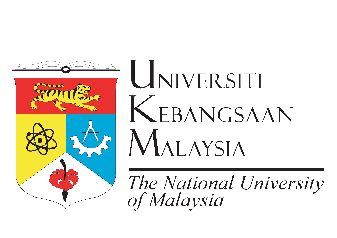 MAKLUMAT PERIBADILATAR BELAKANG PENDIDIKAN(Sila buat lampiran jika ruang tidak mencukupi)KEGIATAN / PERSATUAN / SUKAN / KESENIAN DI SEMUA PERINGKAT(Sila buat lampiran jika ruang tidak mencukupi)PENGALAMAN PEKERJAAN HINGGA JAWATAN SEKARANGSILA TULISKAN MENGAPA ANDA BERMINAT MENJADI FELO KOLEJ INI(Tidak melebihi 200 patah perkataan)………………………………………………………………………………………………………………………………………………………………………………………………………………………………………………………………………………………………………………………………………………………………………………………………………………………………………………………………………………………………………………………………………………………………………………………………………………………………………………………………………………………………………………………………………………………………………………………………………………………………………………………………………………………………………………………………………………………………………………………………………………………………………………………………………………………………………………………………………………………………………………………………………………………………………………………………………………………………………………………………………………………………………………………………………………………………………………………………………………………………………………………………………………………………………………………………………………………PERAKUAN PEMOHONPERAKUAN PENGETUA/TIMBALAN PENGETUA/KETUA PENTADBIRAN/PENGURUS…………………………………………………………………………………………………………………………………………………………………………………………………………………………………………………………………………………………………………………………………………………………………………………………………………………………………………………………………………………………………………………………………………………………………………………………………………………………………………………………………………………………………………………………………………………………………………………………………………………………………………………………………………………………………………………………………………………………………………………………………………………………………………………………………………………………………………………………………………………………………………………………………………………………………………………………………………………………………………………………………………………………………………………………………………………………………………………………………………………………………………………………………………………………………………………………………………………………………………………………………………………………..(Tandatangan Pengetua/Timbalan Pengetua/Ketua Pentadbiran/Pengurus  & Cop)…………………………………………………………………..TarikhPUSAT HAL EHWAL PELAJAR (HEP-UKM)UNIVERSITI KEBANGSAAN MALAYSIAPUSAT HAL EHWAL PELAJAR (HEP-UKM)UNIVERSITI KEBANGSAAN MALAYSIALekatkan gambar ukuran passport yang terkiniLekatkan gambar ukuran passport yang terkiniTANDAKAN(/)NAMA KOLEJ KEDIAMANNAMA KOLEJ(IKUT ABJAD)DATO’ ONNAAMINUDDIN BAKIBUNGKU OMARCBURHANUDDIN HELMIDIBRAHIM YAAKUBERAHIM KAJAIFIBU ZAINGKERIS MASHTUN HUSSEIN ONNZPENDETA ZA’BALTUN DR. ISMAILVTUN SYED NASIRWDihantar OlehDiterima OlehNama :Nama :Tandatangan :Tandatangan :Tarikh :Tarikh :Nama (Huruf Besar):No. Kad Pengenalan:Tarikh Lahir:Jantina:Umur:Alamat Tetap:Alamat Surat Menyurat:Alamat Jabatan (Kakitangan):Jawatan Disandang (Kakitangan):UKMPer (Kakitangan):No. Matrik:Tahap Pengajian:Fakulti:Sesi Mula Pengajian:Sesi Tamat Pengajian:No. Telefon Rumah:No. Telefon Bimbit:No. Telefon Pejabat:Status Perkahwinan:Agama:Bangsa:Warganegara:Alamat Emel:Nama Sekolah / Kolej / UniversitiTahunTahunIjazah / Diploma /SijilTarikh KurniaanTarikh KurniaanNama Sekolah / Kolej / UniversitiMulaiHinggaIjazah / Diploma /SijilBulanTahunKegiatanPersatuan / Sukan / KesenianJawatanPeringkatTahunTahunOrganisasiJawatanDariHInggaOrganisasiJawatanSaya mengaku bahawa :Maklumat yang diberikan adalah betul dan benar;Tidak pernah terlibat dengan gejala dadah atau bahan-bahan yang terlarang;Tidak pernah disabitkan kesalahan jenayah.Saya memahami bahawa sekiranya ada antara maklumat ini didapati palsu, permohonan saya akan terbatal dan sekiranya diberi tawaran, perkhidmatan saya akan ditamatkan serta merta.	Tandatangan Pemohon : ………………………………………..     Tarikh : ……………………………………